中国研究数据服务平台(CNRDS)数据库基础库正式权限开通通知我院已获赠中国研究数据服务平台(简称CNRDS平台)基础库正式数据资源1年使用权，自2020年4月24日开始可使用CNRDS平台基础库完整数据和特色库样本数据，现将有关事项通知如下：数据库列表：用户对象：全体师生账户类型：个人账户：获取基础库完整数据和特色库样本数据，需注册，注册流程请参看附件1。问题咨询：在线“联系我们”提交问题或者手机扫一扫以下二维码提交问题，平台会自动对接客服专员并回答您的问题。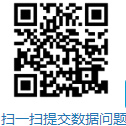 附件：1.新用户注册须知2.CNRDS平台操作手册                                                               汕头大学商学院2020年4月24日基础库（可下载完整数据）基础库（可下载完整数据）基础库（可下载完整数据）基础库（可下载完整数据）基础库（可下载完整数据）基础库（可下载完整数据）系列名称序号数据库名称系列名称序号数据库名称上市公司股票基础数据1中国上市公司股价数据库-CNSP上市公司治理基础数据1上市公司基本信息数据库-CBID上市公司股票基础数据2中国股票异常交易数据库-CAST上市公司治理基础数据2中国公司治理数据库-CCGD上市公司股票基础数据3中国特殊处理股票数据库-CSTS上市公司治理基础数据3审计意见与费用数据库-AUDIT上市公司股票基础数据4中国融资融券数据库-CMTD上市公司治理基础数据4上市公司管理层变更数据库-MTDB上市公司股票基础数据5中国公司IPO综合数据库-CIPO上市公司治理基础数据5公司与高管违规处罚数据库-VPCE上市公司股票基础数据6上市公司增发与配股数据库-CSEO上市公司治理基础数据6高管薪酬与激励数据库-ECEI上市公司财务基础数据1上市公司业绩预告数据库-CEPD上市公司治理基础数据7中国上市公司关联交易数据库-CRTD上市公司财务基础数据2财务报告披露时间数据库-FRDT上市公司治理基础数据8中国公司股权研究数据库-CERD上市公司财务基础数据3中国公司财务报表数据库-CNFS上市公司治理基础数据9机构投资者持股研究数据库-IORD上市公司财务基础数据4上市公司财务报表附注数据库-NFSD上市公司治理基础数据10中国公司股利分红数据库-CCDD上市公司财务基础数据5上市公司财务指标数据库-CNFI上市公司治理基础数据11中国上市公司诉讼仲裁数据库-CLAD上市公司财务基础数据6中国上市公司盈利预测数据库-CEFD上市公司治理基础数据12中国上市公司内部人交易数据库-CITD经济研究基础数据1中国宏观经济研究数据库-MACRO经济研究基础数据2中国区域经济研究数据库-CRED经济研究基础数据3中国债券研究数据库-BOND公司特色库（可下载样本数据）公司特色库（可下载样本数据）公司特色库（可下载样本数据）公司特色库（可下载样本数据）公司特色库（可下载样本数据）公司特色库（可下载样本数据）系列名称序号数据库名称系列名称序号数据库名称上市公司经营研究1中国创新专利研究数据库-CIRD上市公司新闻舆情1中国上市公司财经新闻数据库-CFND上市公司经营研究2中国审计与风险数据库-CARD上市公司新闻舆情2中国上市公司股吧评论数据库-GUBA上市公司经营研究3中国券商与分析师数据库-CBAS上市公司新闻舆情3网络搜索指数数据库-WSVI上市公司经营研究4企业社会责任数据库-CCSR上市公司新闻舆情4中国上市公司社交媒体数据库-CSMD上市公司经营研究5中国家族企业研究数据库-CFFD上市公司新闻舆情5上市公司并购新闻数据库-MAND上市公司经营研究6公司并购重组数据库-CMAD上市公司新闻舆情6上市公司财务舞弊新闻数据库-FFND上市公司经营研究7监管问询数据库-CRID上市公司新闻舆情7上市公司高管新闻数据库-CEND上市公司经营研究8上市公司内部控制研究数据库-ICRD资本市场人物特征1董事长与总经理研究数据库-CCEO上市公司经营研究9上市公司参控股公司数据库-CPCD资本市场人物特征2上市公司其他高管数据库-OECD上市公司经营研究10关键审计事项数据库-KAMD资本市场人物特征3独立董事研究数据库-IDRD上市公司经营研究11上市公司供应链研究数据库-SCRD资本市场人物特征4董秘信息数据库-CSBD上市公司经营研究12中国上市公司异常收支数据库-ARED资本市场人物特征5中国基金经理数据库-FMRD上市公司经营研究13投资者关系管理数据库-IRMD资本市场人物特征6金融机构高管数据库-FIED上市公司经营研究14海外上市研究数据库-COLD银行及金融研究1银行研究数据库-CBRD上市公司经营研究15中国法学研究数据库-CNLAW银行及金融研究2中国商业银行分支机构数据库-CCBD上市公司经营研究16盈余与信息质量数据库-EIQD银行及金融研究3中国风险投资和私募股权数据库-VCPE上市公司经营研究17上市公司专利引用数据库-CITE银行及金融研究4中国金融理财研究数据库-CFSD上市公司经营研究18董监高责任保险数据库-CDOD银行及金融研究5基金公司研究数据库-FCRD上市公司经营研究19员工持股计划数据库-ESOP银行及金融研究6券商投行数据库-CIBD上市公司经营研究20上市公司精准扶贫研究数据库-TPAD银行及金融研究7保险机构研究数据库-IIRD上市公司经营研究21上市公司海外经营数据库-COOD银行及金融研究8信托机构研究数据库-CTID上市公司经营研究22上市公司土地市场信息数据库-LMID上市公司文本信息1年报文本语气数据库-ARTD上市公司经营研究23上市公司年度信息数据库-CAID上市公司文本信息2管理层讨论与分析数据库-CMDA上市公司经营研究24上市公司区块链投资数据库-BLOCK上市公司文本信息3上市公司业绩说明会数据库-ECCD社会经济组织研究1政府审计数据库-CGAD上市公司文本信息4中国上市公司网上路演数据库-CNRD社会经济组织研究2中国高校科技统计数据库-USTS上市公司文本信息5中国上市公司澄清公告数据库-CCAD社会经济组织研究3中国非盈利组织数据库-CNGO上市公司文本信息社会经济组织研究4中国商会研究数据库-CCCD上市公司文本信息经济特色库（可下载样本数据）经济特色库（可下载样本数据）经济特色库（可下载样本数据）经济特色库（可下载样本数据）经济特色库（可下载样本数据）经济特色库（可下载样本数据）系列名称序号数据库名称系列名称序号数据库名称宏观经济研究系列1中国行政审批数据库-CAAD产业经济研究系列1产业政策研究数据库-IPRD宏观经济研究系列2全球夜间灯光数据库-GNLD产业经济研究系列2中国房地产统计数据库-RESD宏观经济研究系列3中国高铁航线数据库-CRAD产业经济研究系列3中国能源统计数据库-CESD宏观经济研究系列4中国文化研究数据库-CCRD产业经济研究系列4中国工业经济统计数据库-CISD宏观经济研究系列5中国环境数据库-CEDS产业经济研究系列5中国高技术产业统计数据库-HISD宏观经济研究系列6中国税收研究数据库-CTRD产业经济研究系列6中国第三产业统计数据库-TISD宏观经济研究系列7中国商品交易市场统计数据库-CEMD产业经济研究系列7中国保险统计数据库-INSD宏观经济研究系列8中国人口与就业统计数据库-PESD产业经济研究系列8中国旅游统计数据库-CTSD宏观经济研究系列9脱贫数据库-LPOP对外经济研究系列1中国对外直接投资数据库-OFDI区域经济1中国城市统计数据库-CCSD对外经济研究系列2一带一路研究数据库-BRRD区域经济2中国县域统计数据库-COTY对外经济研究系列3海外并购数据库-COMACNRDS平台数据库持续开发中，敬请关注！CNRDS平台数据库持续开发中，敬请关注！CNRDS平台数据库持续开发中，敬请关注！CNRDS平台数据库持续开发中，敬请关注！CNRDS平台数据库持续开发中，敬请关注！CNRDS平台数据库持续开发中，敬请关注！